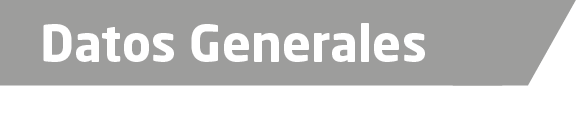 Nombre Lugarda Torres MuñozCédula Profesional (Licenciatura) 3527039Cedula Profesional (Maestría) En trámiteTeléfono de Oficina 784-84-2-71-49Correo Electrónico lugatorres2@hotmail.comDat GeneralesFormación Académica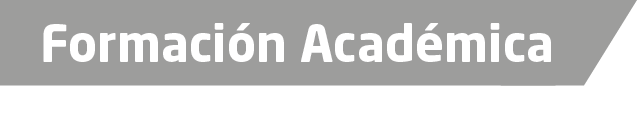 1985-1989Universidad Veracruzana, enPoza Rica, Ver.2013-2015Maestra en Ciencias Penales, Consejo Académico de Docencia e Investigación Transversal A. C.Trayectoria Profesional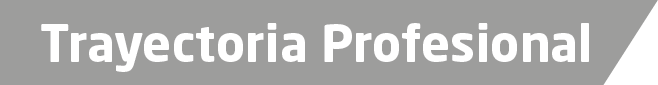 1991-1993Secretaria Administrativa en la Subprocuraduría Regional de Justicia de la Zona Norte en Túxpan, Veracruz..1993-1999.Agente del Ministerio Conciliador en Papantla, Ver.1999-2002Agente del Ministerio Público Municipal en Gutiérrez Zamora, Ver.2002-2003Agente del Ministerio Público Municipal en Naranjos, Veracruz.2003- (7 MESES)Agente del Ministerio Público Municipal en Gutiérrez Zamora, Ver.2003-2006Agente del Ministerio Público Municipal en Coyutla, Ver.2006-2011Agente del Ministerio Público Municipal en Cerro Azul, Veracruz 220002002011-2014Agente del Ministerio Público adscrita al Juzgado Civil en Papantla, Ver.2014-2015Fiscal Segunda en Delitos contra la Libertad, la Seguridad Sexual y contra la Familia en Tuxpan, Veracruz.2015-2016Fiscal Tercera Especializada en la Investigación de Delitos de Violencia contra la Familia, Mujeres Niños, Niñas y de Trata de Personas, en Papantla, Veracruz.2016 (CUATRO MESES)Fiscal SegundaEspecializada en la Investigación de Delitos de Violencia contra la Familia, Mujeres Niños, Niñas y de Trata de Personas, en Poza Rica, Veracruz.2016 A LA FECHA.Fiscal Primera Especializada en Responsabilidad Juvenil y de Conciliación en Papantla, Veracruz.  de Conocimiento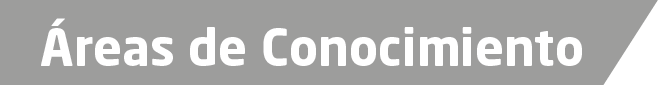 Derecho PenalDerecho Procesal Penal